L’APÒSTROF I LA CONTRACCIÓ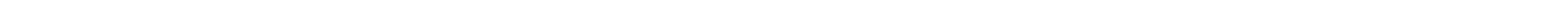 Fixa’t en els  següents dibuixos i escriu  el seu nom  utilitzant l’article corresponent. EL/LA /LES/ ELS /L’: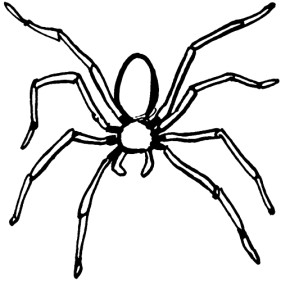 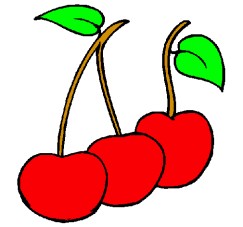 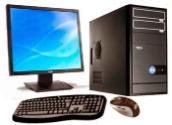 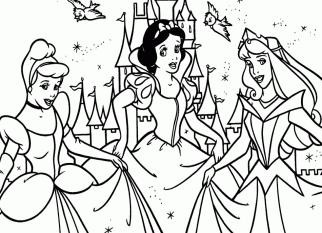 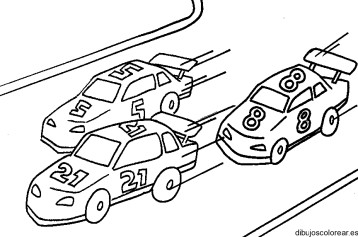 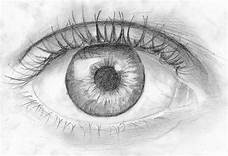 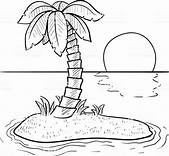 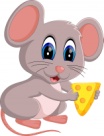 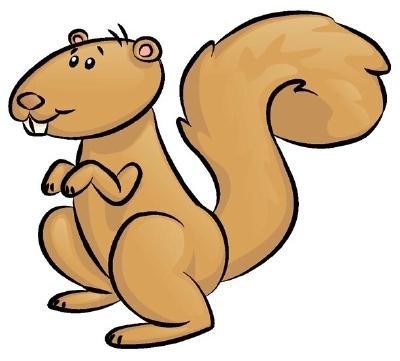 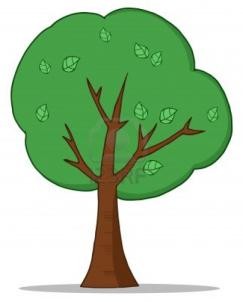 Posa l'article el, la, l’ davant dels següents noms:cartaeriçoóconfituraaiguahospitalavióplatjaparaigüesobraunivershoritzoóMiquelfustaenvàsreiCompleta les oracions amb les formes el/l’/la/ de, d’:•     Eduard neda      esquena molt bé.•     Antònia ha fet un pastís       confitura per a      fira    Alcúdia.•     Maria ha comprat sobrassada       Mallorca.•     Hermínia ha menjat les llenties      ahir.•      Irene beu suc       albercoc.Omple  els  vuits  frase  amb  al/a  l’,  pel/per  l’  o  del/de  l’  segons convingui:Vull passar................... mercat abans d’anar................. despatx. Van sortir................. Iran per dirigir-se........................ Japó. Passava .................. mig....................... prat.Dóna.................. avi la carta ................ ajuntament.Més val que t’esperis................aparcament.................aeroport. Vam haver de passar................... hort............................ veí.Posa sucre............. iogurt i aboca´l.......................bol.Per tal de poder practicar abans de fer les activitats que us presentem posteriorment o per a aprofundir en els aprenentatges, podeu entrar al Symbaloo i mirar els vídeo i fer els jocs i activitats que estan relacionades amb la gramàtica i l’ortografia en català.https://www.symbaloo.com/home/mix/13eP779Lfb